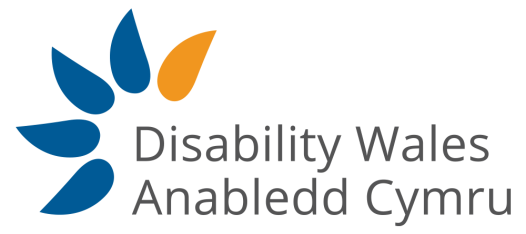 
Getting accessible social housingWe want to know what you think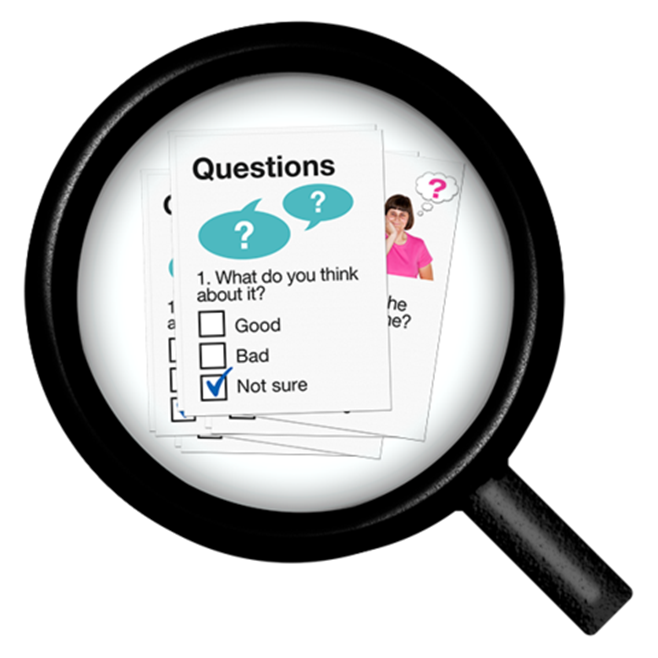 This is an easy read version of Disability Wales’ Accessible Housing Register Survey 2019.
December 2019What this survey is about Who this survey is for?
Filling in this surveyQuestionsIf you asked for accessible social housing in a different way please tell us:Finishing the surveyYour full name: Your phone number:Your email address:Thank you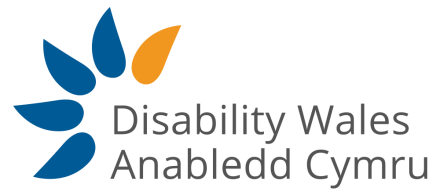 
We are Disability Wales. We are doing this survey for Tai Pawb and Gwent Regional Partnership Board.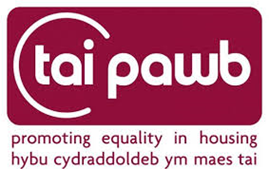 
We are Disability Wales. We are doing this survey for Tai Pawb and Gwent Regional Partnership Board.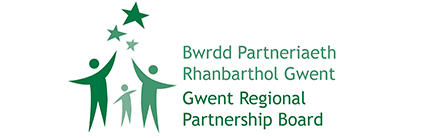 
We are Disability Wales. We are doing this survey for Tai Pawb and Gwent Regional Partnership Board.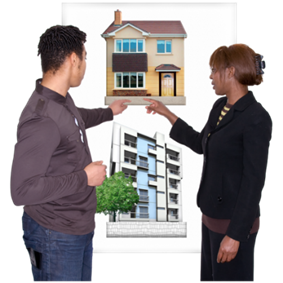 We want your views please.We want you to tell us the good and bad things about getting accessible social housing.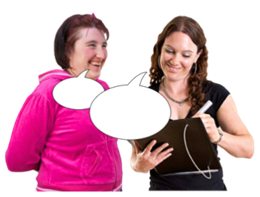 We also want you to tell us how to make things easy for you when you ask for accessible social housing.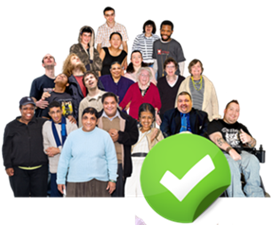 This survey is for:Disabled people
Older people
Families with disabled children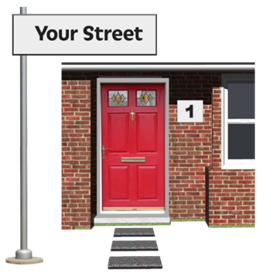 We want you to answer the questions if:you live in Blaenau Gwent, Caerphilly, Monmouthshire, Newport or Torfaen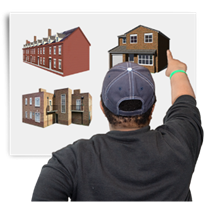 you were given accessible social housing in the last 5 years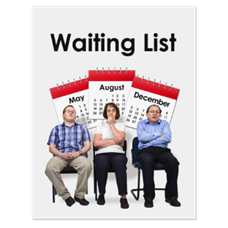 or you are on a waiting list for accessible social housing.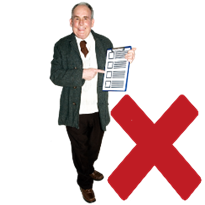 You do not have to answer the questions if you have not asked for accessible housing.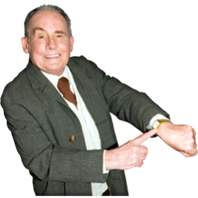 This survey should take about 20 minutes to fill in.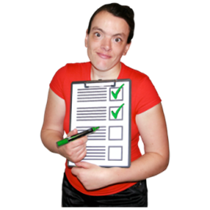 You do not have to fill in every part of the survey.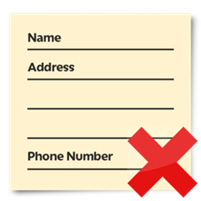 You do not have to tell us your name or contact information.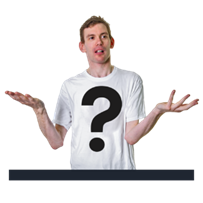 Where do you live? Tick 1 box.Where do you live? Tick 1 box.Where do you live? Tick 1 box.Blaenau GwentBlaenau GwentCaerphillyCaerphillyMonmouthshireMonmouthshireNewportNewportTorfaenTorfaen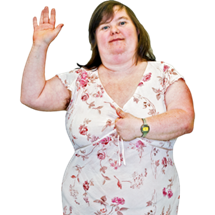 In the last 5 years have you asked for an accessible house?In the last 5 years have you asked for an accessible house?Yes  No  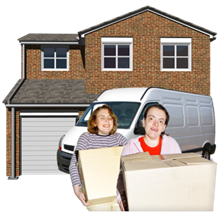 Were you given an accessible house?Were you given an accessible house?Yes, I was given a house  No, I am still waiting for a house  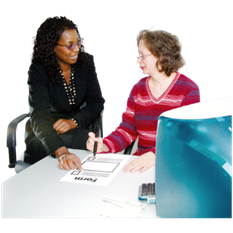 Before you asked for accessible social housing, did you know about the accessible housing register?Yes No  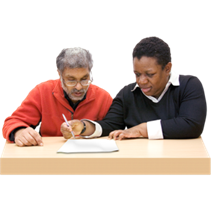 How did you ask for accessible social housing? How did you ask for accessible social housing? At your local council offices  With your housing provider  By telephone  By post Online 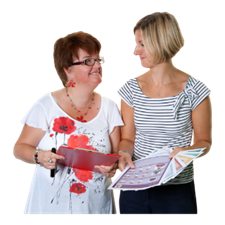 Did you find it easy to ask for accessible social housing? Very difficult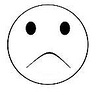 Quite difficult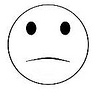 OK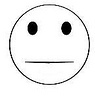 Quite easy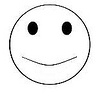 Very easy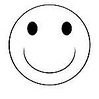 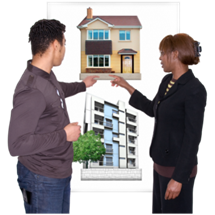 Were you told how accessible social housing is shared out? Were you told how accessible social housing is shared out? Yes  No  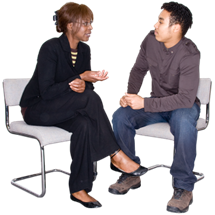 Did an Occupational Therapist or Housing Officer assess your needs?Did an Occupational Therapist or Housing Officer assess your needs?Yes  No  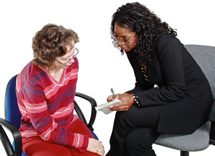 If yes, do you feel your views and needs were listened to? If yes, do you feel your views and needs were listened to? If yes, do you feel your views and needs were listened to? Yes  No  A bit  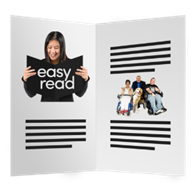 Did your local authority or housing provider give you easy read information about housing? Did your local authority or housing provider give you easy read information about housing? Did your local authority or housing provider give you easy read information about housing?      Yes   No  Not needed  Please only answer the questions in this green box if you are still waiting for a house:Please only answer the questions in this purple box if you have already been given a house: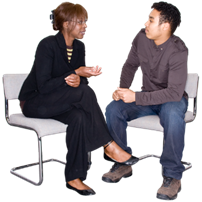 15. What support and advice did you get when you were trying to get accessible social housing?15. What support and advice did you get when you were trying to get accessible social housing?Advice and support to ask for accessible social housing
Support to understand the application process
Support to look at houses
Advice and support to move into a house
No support was offered
If you did not get any help please tell us about it:If you did not get any help please tell us about it: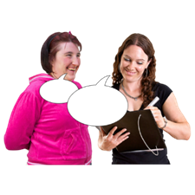 16. Let us know what you think about the support you had.16. Let us know what you think about the support you had.16. Let us know what you think about the support you had.16. Let us know what you think about the support you had.Did you feel that you were given enough information about your housing options?Did you feel that you were given enough information about your housing options?Did you feel that you were given enough information about your housing options?Did you feel that you were given enough information about your housing options?Did you feel that you were given enough information about your housing options?Did you feel that you were given enough information about your housing options?No, definitely notNo, not reallyNo, not reallyNot sureYes, mostlyYes, definitely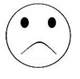 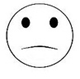 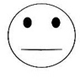 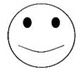 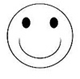 Did the housing provider understand your housing needs?Did the housing provider understand your housing needs?Did the housing provider understand your housing needs?Did the housing provider understand your housing needs?Did the housing provider understand your housing needs?No, definitely notNo, not reallyNot sureYes, mostlyYes, definitelyDid you get to choose the kind of house you want to live in?Did you get to choose the kind of house you want to live in?Did you get to choose the kind of house you want to live in?Did you get to choose the kind of house you want to live in?Did you get to choose the kind of house you want to live in?No, definitely notNo, not reallyNot sureYes, mostlyYes, definitelyOverall, what was it like to ask for accessible social housing?Overall, what was it like to ask for accessible social housing?Overall, what was it like to ask for accessible social housing?Overall, what was it like to ask for accessible social housing?Overall, what was it like to ask for accessible social housing?TerribleBadOkGoodVery good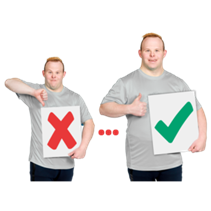 17. What is 1 thing you think could be better about asking for accessible social housing?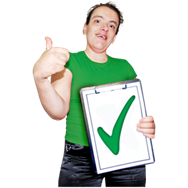 18. What did you like most about asking for accessible social housing?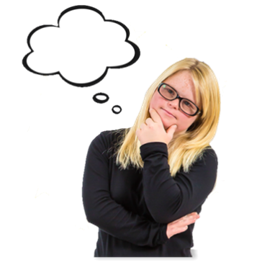 19. Is there anything else you would like to say about asking for accessible social housing?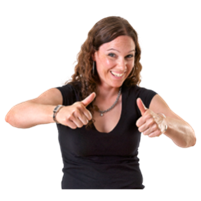 Thank you for filling in our survey.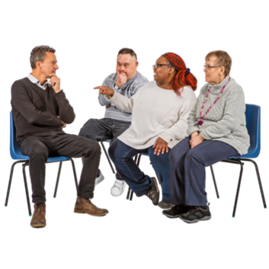 You can tell us more about your experiences at the focus group we run.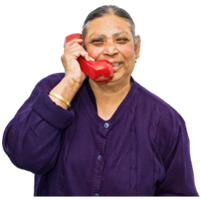 If you want to join our focus group, please tell us your name and phone number.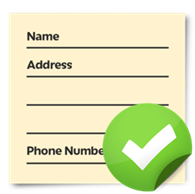 If you would be happy for Tai Pawb to contact you please tell us your name, phone number and email address in the boxes below.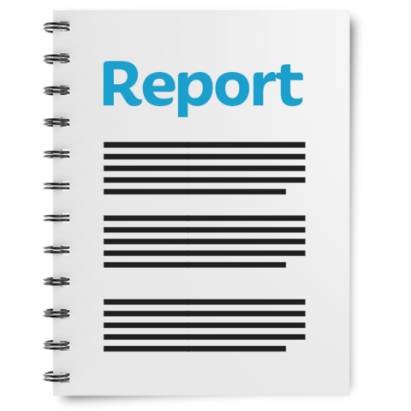 Your answers will help us to write a report. This report will be given to the Gwent Regional Partnership Board.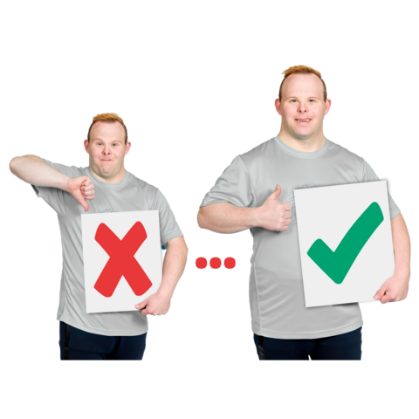 This report will say about things that work well and things that do not work when asking for accessible social housing.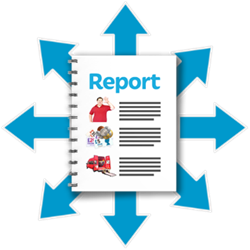 The report will also say what must be done to make it easy for people to ask for accessible social housing in different places.